AGRUPAMENTO DE ESCOLAS DE MASSAMÁ ANO LETIVO 2017/2018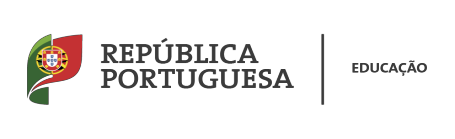 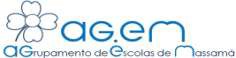 PLANIFICAÇÃO ANUAL SÍNTESETECNOLOGIAS DE INFORMAÇÃO E COMUNICAÇÃO - 7ºANODomínioSubdomínioObjetivo GeralAulas Previstas(45 min.)1º PeríodoInformaçãoI7       A informação, o conhecimento e o mundo das tecnologias.       Utilização do computador e/ou de dispositivos eletrónicos similares em segurança.       Pesquisa de informação na Internet.       Análise de informação na Internet.  Compreender a informação e comunicação (TIC) e o seu papel nomundo contemporâneo.  Utilizar adequadamente o computador e/ou dispositivos eletrónicos similares que processem dados;  Explorar diferentes tipos de software;  Gerir a informação num computador e/ou em dispositivos eletrónicossimilares disponíveis na sala de aula;  Explorar diferentes formas de informação disponível na Internet;  navegar de forma segura na Internet;  Pesquisar informação na internet;  Analisar a informação disponível de forma critica;  Respeitar os direitos de autor e a propriedade intelectual;  Executar um trabalho de pesquisa e de análise de informação obtida naInternet sobre um dado tema.1525Total do 1º Período132º PeríodoProdução P7       Produção e edição de apresentações multimédia utilizando o Microsoft PowerPoint.  Criar uma apresentação multimédia original resultante de trabalho depesquisa obtida na Internet sobre um tema específico do currículo, utilizando as funcionalidades elementares da ferramenta de edição e produção de apresentações multimédia Microsoft PowerPoint.Total do 2º Período113º PeríodoProdução P7       Produção e edição de documentos utilizando processador de texto Microsoft Word.  Criar um documento com texto e objetos gráficos, resultante detrabalho de pesquisa obtida na Internet sobre um tema específico do currículo, utilizando as funcionalidades elementares da ferramenta de edição e produção de documentos Microsoft Word.Total do 3º Período9